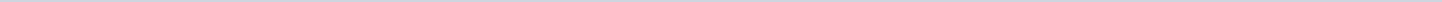 Geen documenten gevonden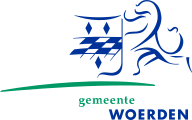 Gemeente WoerdenAangemaakt op:Gemeente Woerden29-03-2024 06:05Stukken van college aan raad0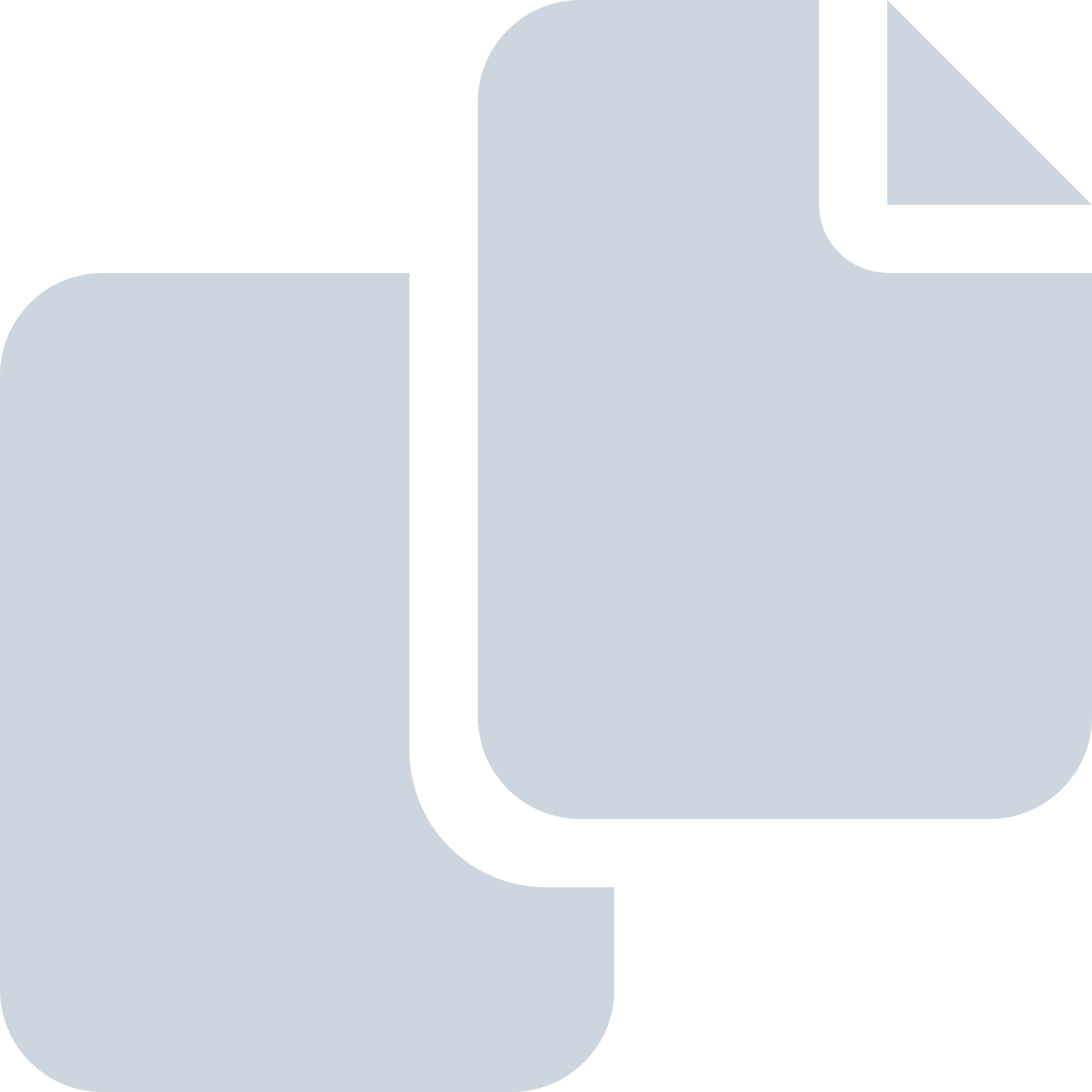 Periode: oktober 2010